SUJET : L’addiction aux réseaux sociauxInquiets des effets délétères des réseaux sociaux et des smartphones, plusieurs anciens de Facebook et de Google ont décidé d’unir leur force pour dénoncer les entreprises mêmes qu’ils ont aidées à prospérer.Ils viennent de créer le Center for Human Technology (« Centre pour une technologie humaine ») et projettent, avec l’organisation à but non lucratif Common Sense Media, de faire du lobbying auprès des autorités pour obtenir une réglementation contre l’addiction aux réseaux sociaux et de lancer une opération de sensibilisation dans 55 000 établissements scolaires publics des Etats-Unis. Intitulée « la vérité sur les nouvelles technologies », cette campagne dirigée vers les enfants (étant les plus vulnérables) recevra 7 millions de dollars de Common Sense ainsi que des fonds réunis par le Center for Human Technology. Common Sense dispose également de 50 millions de dollars en espaces publicitaires et temps d’antenne données par des médias partenaires comme Comcast et DirecTV. Le projet est destiné à éduquer élèves, parents, et enseignants sur les dangers que recèlent les nouvelles technologies, et, par exemple, sur le risque de dépression lié à l’usage intensif des réseaux sociaux. « On connaît ces entreprises de l’intérieur, déclare Tristan Harris, un ancien déontologue de Google, qui dirige l’organisation. On sait ce qu’ils mesurent. On sait comment elles s’expriment et on connait tous les rouages. » L’effet des nouvelles technologies et en particulier sur les jeunes esprits, fait l’objet d’un débat agité depuis quelques mois. En janvier, deux grandes investisseurs de Wall Street ont demandé à Apple (dont ils sont d’importants actionnaires) d’étudier les effets de ses produits sur la santé et de permettre de limiter plus facilement l’utilisation des iPod et iPad par les enfants. Certains experts en santé mentale et en pédiatrie ont appelé Facebook à renoncer à la messagerie lancée pour les enfants à partir de 6 ans(Messenger Kids). Plusieurs organisations de parents ont en outre tiré la sonnette d’alarme à propos de Youtube Kids, un produit destiné aux enfants qui présente parfois des contenus troublants.« Les plus grands superordinateurs du monde sont entre les mains de deux sociétés – Google et Facebook- et qu’est-ce qu’ils visent ? demande Tristan Harris. Ils visent le cerveau des gens, des enfants. » Pendant des années, les cadres de la Silicon Valley ont présenté leurs sociétés comme des familles étroitement liées ; ils se critiquent rarement les uns les autres en public. Les choses ont changé. Chamath Palihapitiya, qui avant de devenir investisseur en capital-risque, fut l’un des salariés de la première heure de Facebook (ancien vice-président chargé de faire croître l’audience) a déclaré que ce réseau social « déchirait le tissu social ».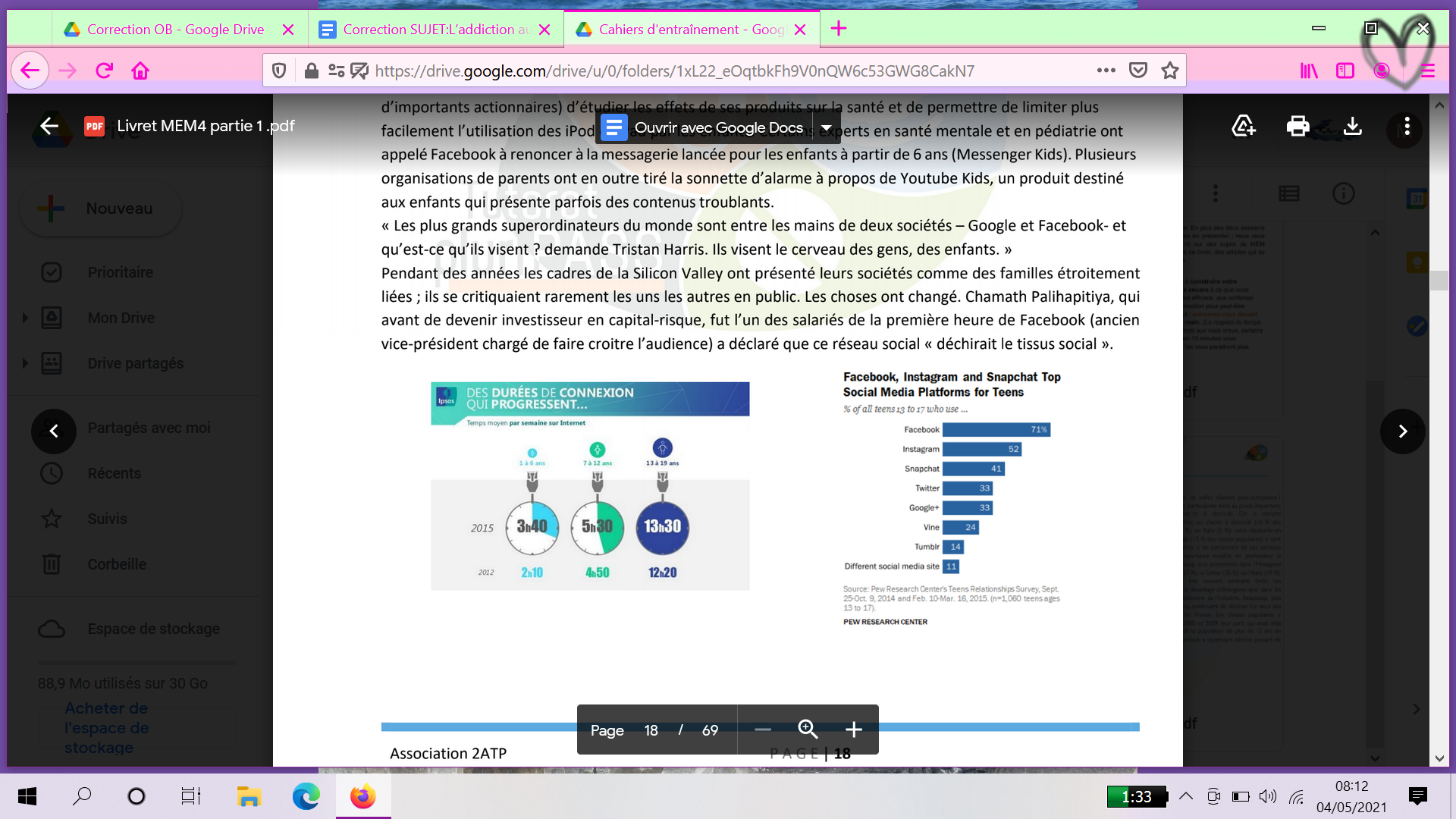 ------------------------------------------------------------------------------------------------------------------------Synthèse des informations tirées des documentsPeur des effets délétères des réseaux sociaux et des smartphones : Des anciens de Facebook et de Google dénoncent des entreprises car ils connaissent leurs rouagesLes cadres de la Silicon Valley ont présenté leurs sociétés comme étroitement liées : ils se critiquent rarement les uns les autres en publicCenter for Human Technology et association Common Sense Media : Lobbying auprès des autoritésBut : réglementation contre l’addiction aux réseaux sociaux et opération de sensibilisation dans 55000 écoles, « la vérité sur les nouvelles technologies »Fonds : 7 millions de dollars de Common Sense et 50 millions de dollars en espaces publicitaires et temps d’antenne données par des médias partenaires + Fonds réunis par le Center for Human TechnologyRisque de dépression lié à l’usage intensif des réseaux sociaux. Débat agité depuis quelques mois sur l’effet des nouvelles technologies et en particulier sur les jeunes esprits. En janvier, deux grandes investisseurs de Wall Street ont demandé à Apple :Étudier les effets de ses produits sur la santéPermettre de limiter l’utilisation des iPod et iPad par les enfants. Certains experts en santé mentale et en pédiatrie ont appelé Facebook à renoncer à la messagerie lancée pour les enfants à partir de 6 ans (Messenger Kids). Des organisations de parents ont tiré la sonnette d’alarme à propos de Youtube Kids.Problématiques à aborder Dénonciation de la part des anciens cadres des réseaux sociaux et du digitalObjectifs des dénonciations des cadres5 mots clésQuestionsQuelles sont les raisons du délaissement des jouets traditionnels pour les outils informatiques et les réseaux sociaux ?Que mettre en place pour protéger les enfants ? 